Протокол итоговых результатов школьного этапа всероссийской олимпиады школьников  по  биологииЧисло участников: 83Место проведения: Муниципальное бюджетное общеобразовательное учреждение "Спасская средняя общеобразовательная школа" Спасского муниципального района Рязанской области платформа ОЦ «Сириус»Дата  и время проведения: 11.10.2023, 09:00Присутствовали:Председатель жюри: Мелёшкина Л.И.Члены жюри: Попова И.В., Санкина И.А.Повестка дня:Утверждение  результатов участников школьного этапа.Утверждение списка победителей и призеров школьного этапа. Слушали: Мелёшкину Л.И.Постановили:Утвердить рейтинг участников школьного этапа олимпиады.Утвердить список победителей и призеров школьного этапа олимпиады 1. Результаты  школьного этапа всероссийской олимпиады школьников по биологииОсобые замечания жюри по итогам олимпиады: _нет_____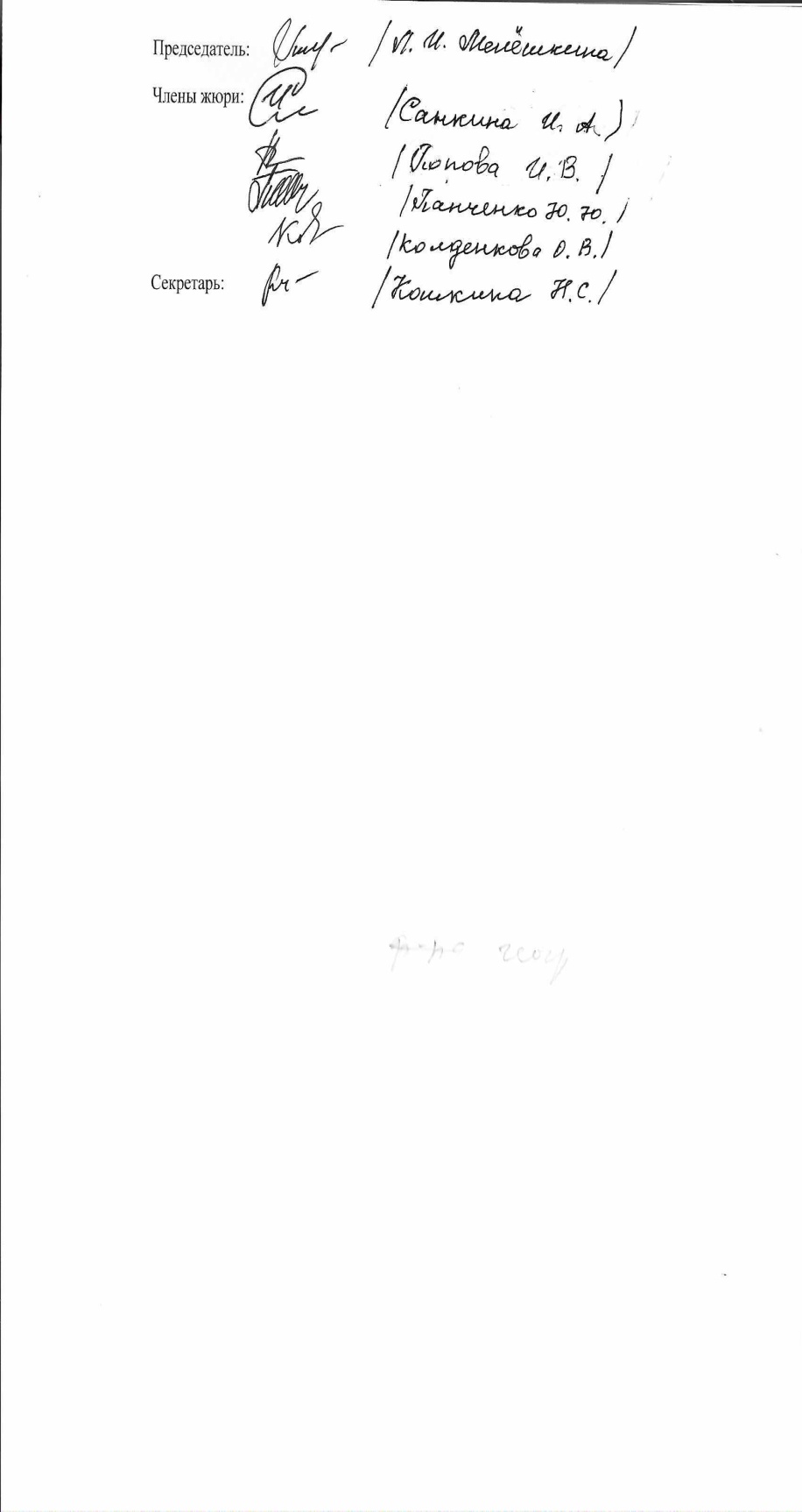  2.Список победителей и призеров школьного этапа Всероссийской олимпиады школьников по биологии№п/пФИОучастникаКлассОбщее количество баллов из мах. Кол. Баллов / %)СтатусучастникаолимпиадыФ.И.О. учителяСемин К.А.511 из 25/ 44%	участникПопова И.В.Еремина Т.С.510.4из25/42%участникПопова И.В.Душина Е.А.510из25/40%участникПопова И.В.Серегина П.Д.58.8из25/35%участникПопова И.В.Войт М.Е.58.6из25/34%участникПопова И.В.Зацепин Е.Н.57.2из25/29%участникПопова И.В.Панченко М.Ю.56.8из25/27%участникПопова И.В.Данюкова Ю.М.56.8из25/27%участникПопова И.В.Арзуманян Д.М.54.8из25/19%участникПопова И.В.Павлова С.М.610.8из25/43%участникПопова И.В.Филачева Ю.М.610.4из25/42%участникПопова И.В.Хрестюхина В.В.610.4из25/42%участникПопова И.В.Игракова А.Д.610.4из25/42%участникПопова И.В.Алексеева А.Д.610.4из25/42%участникПопова И.В.Семочкина Е.А.68.6из25/34%участникПопова И.В.Митин Д.Д.68.2из25/33%участникПопова И.В.Игнатович Н.А.67.4из25/29%участникПопова И.В.Чернова С.А.67.4из25/29%участникПопова И.В.Попова В.С.67.4из25/29%участникПопова И.В.Анохин Н.А.65.8из25/23%участникПопова И.В.Филякова Д.Д.723.4из30/78%победительПопова И.В.Федюкова Д.А.723.2из30/77%призерПопова И.В.Иванишина З.720.4из30/68%призерПопова И.В.Джафаров Р.И.720.4из30/68%призерПопова И.В.Селиванова Е.В.720из30/67%призерПопова И.В.Кочугаев Д.В.719.4из30/65%призерПопова И.В.Борисова А.С.719.2из30/64%призерПопова И.В.Фетисов Н.Д.718.4из30/61%призерПопова И.В.Кусова В.Д.717.4из30/58%участникПопова И.В.Семенова М.П.717.4из30/58/%участникПопова И.В.Меркотун Б.717из30/57%участникПопова И.В.Иванова А.Д.717из30/57%участникПопова И.В.Татару К.Н.717из30/57%участникПопова И.В.Девяткина А.В.714.4из30/48%участникПопова И.В.Антоненко Г.Д.714из30/47%участникПопова И.В.Грибанова П.А.711.2из30/37%участникПопова И.В.Шлепина В.А.79.8 из30/33%участникПопова И.В.Пузырькова М.М.817из33/51%победительПопова И.В.Туловчикова М.В.817из33/51%победительПопова И.В.Токмашова С.В.815.2из33/46%придерПопова И.В.Миронова В.А.814.8из33/45%участникПопова И.В.Баранова Д.А.814из33/43%участникПопова И.В.Бабарика ДМ.812.4из33/37%участникПопова И.В.Лайок М.А.811.8из33/36%участникПопова И.В.Троицкая Д.М.810.4из33/32%участникПопова И.В.Домашев А.Е89из33/27%участникПопова И.В.Никитина А.Д.88.4из33/25%участникПопова И.В.Власкина М.Ю.88.2из33/25%участникПопова И.В.Кильянов Д.А.88.2из33/25%участникПопова И.В.Пенской А.Е.86.8из33/20%участникПопова И.В.Буров А.А.84.2из33/13%участникПопова И.В.Тишакина Ю.А.936,5из57/64%победительПопова И.В.Захаркина П.О.934.7из57/60.8%призерПопова И.В.Кильянов М.П.929.5из57/51,7%призерПопова И.В.Коняев Н.А.927.8из57/48%участникПопова И.В.Генералова Ю.В.926.8из57/47%участникПопова И.В.Бакунина В.С.925.7из57/45%участникПопова И.В.Захарова А.В.925.4из57/45%участникПопова И.В.Васильев А.А925.1из57/44%участникПопова И.В.Пулатова А.Б.925из57/43%участникПопова И.В.Борисова С.А.923.7из57/41%участникПопова И.В.Егоршин Д.С.921.2из57/37%участникПопова И.В.Яшина В.Г.920.5из57/35%участникПопова И.В.Мехтиева А.А. кызы918.5из57/32%участникПопова И.В.Чепурнова С.А.917.8из57/31%участникПопова И.В.Авдюшкина Е.А.917.7из57/31%участникПопова И.В.Байрамова С.Э.915.9из57/28%участникПопова И.В.Макарова М.А.1028,9 из 64/45участникСанкина И.АЮдакова К.А.1027,9 из 64/44участникСанкина И.А.Шорохова А.Н.1026,4 из 64/41участникСанкина И.А.Хлапова Ю.А.1025,9 из 64/40участникСанкина И.А.Очнев М.Д.1023,2 из 64/36участникСанкина И.А.Малеева М.В.1020,9 из 64/33участникСанкина И.А.Волчков А.В.1020,3 из 64/32участникСанкина И.А.Зацепин А.К.1018,4 из 64/29участникСанкина И.А.Блохин И.В.1125,7 из 71/36участникСанкина И.А.Савостикова А.В.1124 из 71/34участникСанкина И.А.Якушев А.Э.1122,3 из 71/31участникСанкина И.А.Потапова А.Е.1121,7 из 71/30участникСанкина И.А.Воловикова В.А.1117 из 71/24участникСанкина И.А.Никухина М.А.1116,9 из 71/23участникСанкина И.А.Тишкевич Р.В.1115,1 из 71/21участникСанкина И.А.Губарев Н.А.1113,4 из 71/19участникСанкина И.А.№ п/пФИОКлассОбщее количество баллов из мах. кол. баллов / %)Тип дипломаФ.И.О. учителя1.Филякова Д.Д.723.4из30/78%победительПопова И.В.2.Федюкова Д.А.723.2из30/77%призерПопова И.В.3.Иванишина З.720.4из30/68%призерПопова И.В.4.Джафаров Р.И.720.4из30/68%призерПопова И.В.5.Селиванова Е.В.720из30/67%призерПопова И.В.6.Кочугаев Д.В.719.4из30/65%призерПопова И.В.7Борисова А.С.719.2из30/64%призерПопова И.В.8.Фетисов Н.Д.718.4из30/61%призерПопова И.В.9.Пузырькова М.М.817из33/51%победительПопова И.В.10.Туловчикова М.В.817из33/51%победительПопова И.В.11.Тишакина Ю.А.936,5из57/64%победительПопова И.В.12.Захаркина П.О.934.7из57/60.8%призерПопова И.В.13.Кильянов М.П.929.5из57/51,7%призерПопова И.В.